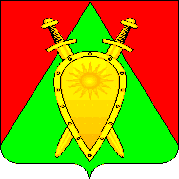 Администрация городского округа ЗАТО п. ГорныйП О С Т А Н О В Л Е Н И Е  6 марта 2024 год									             № 91О внесении изменений в муниципальную программу «Комплексное развитие систем коммунальной инфраструктуры городского округа ЗАТО п. Горный на 2024-2028 годы»В соответствии с постановлением администрации городского округа ЗАТО п. Горный «Об утверждении Порядка разработки, реализации и оценки эффективности муниципальных программ городского округа ЗАТО п. Горный» от 17 февраля . № 18, администрация городского округа ЗАТО п. Горный  п о с т а н о в л я е т: Внести в муниципальную программу «Комплексное развитие систем коммунальной инфраструктуры городского округа ЗАТО п. Горный на 2024-2028 годы», утвержденную постановлением администрации городского округа ЗАТО п. Горный от 07 августа 2023года № 230 (в редакции постановления от 29.09.2023г. № 305) следующие изменения:1.	В паспорте муниципальной программы «Комплексное развитие систем коммунальной инфраструктуры городского округа ЗАТО п. Горный на 2024-2028 годы»:1.1 раздел «Соисполнитель» дополнить словами «Муниципальное бюджетное учреждение «Центр бухгалтерского обслуживания и материально-технического снабжения» городского округа ЗАТО п. Горный»;1.2 в разделе «Ресурсное обеспечение за счет средств бюджета муниципального района (городского округа)» цифру «4282,0» заменить цифрой «4 292»;в строке «2024 год» цифру «910,0» заменить цифрой «920,0»;2. В паспорте муниципальной подпрограммы «Модернизация жилищно-коммунального хозяйства городского округа ЗАТО п. Горный на 2024-2028годы» раздел «Соисполнители» дополнить словами «Муниципальное бюджетное учреждение «Центр бухгалтерского обслуживания и материально-технического снабжения» городского округа ЗАТО п. Горный».3. В паспорте муниципальной подпрограммы «Обеспечение коммунальной техникой городского округа ЗАТО п. Горный на 2024-2028 годы» раздел «Соисполнители» дополнить словами «Муниципальное бюджетное учреждение «Центр бухгалтерского обслуживания и материально-технического снабжения» городского округа ЗАТО п. Горный». 4. В паспорте муниципальной подпрограммы «Энергосбережение в городском округе ЗАТО п. Горный на 2024-2028 годы» 4.1 раздел «Ответственный соисполнитель» дополнить словами «Муниципальное бюджетное учреждение «Центр бухгалтерского обслуживания и материально-технического снабжения» городского округа ЗАТО п. Горный». 4.2 в разделе «Ресурсное обеспечение за счет средств городского округа ЗАТО п .Горный», в строке 2024 год цифру «17 000,00» заменить цифрой «27 000,00».5. Приложения №3, № 4 к муниципальной программе «Комплексное развитие систем коммунальной инфраструктуры городского округа ЗАТО п. Горный на 2024-2028 годы» изложить в новой редакции, согласно приложений №1, № 2 к настоящему постановлению соответственно.6. Настоящее постановление вступает в силу после его официального опубликования (обнародования).          7.	Настоящее постановление опубликовать (обнародовать) на официальном сайте городского округа ЗАТО п. Горный https://gorniy.75.ru.Глава ЗАТО п. Горный                                                                       Т.В. КарнаухПриложение № 1
к постановлению администрации городского округа ЗАТО п. Горный от №Приложение № 3
к муниципальной программе «Комплексное развитие коммунальной инфраструктуры городского округа ЗАТО п. Горный на 2024 – 2028 годы» Ресурсное обеспечение реализации муниципальной программы за счет средств бюджета городского округаПриложение № 1
к постановлению администрации городского округа ЗАТО п. Горный от №Приложение № 3
к муниципальной программе «Комплексное развитие коммунальной инфраструктуры городского округа ЗАТО п. Горный на 2024 – 2028 годы» Прогнозная (справочная) оценка ресурсного обеспечения реализации муниципальной программы за счет всех источников финансированияп/пНаименование мероприятияОтветственный исполнитель, соисполнительРасходы бюджета муниципального образования, тыс. рублейРасходы бюджета муниципального образования, тыс. рублейРасходы бюджета муниципального образования, тыс. рублейРасходы бюджета муниципального образования, тыс. рублейРасходы бюджета муниципального образования, тыс. рублейРасходы бюджета муниципального образования, тыс. рублейп/пНаименование мероприятияОтветственный исполнитель, соисполнительВсего на 2024-2028В том числе по годамВ том числе по годамВ том числе по годамВ том числе по годамВ том числе по годамп/пНаименование мероприятияОтветственный исполнитель, соисполнительВсего на 2024-202820242025202620272028Подпрограмма 1. Модернизация жилищно-коммунального хозяйства городского округа ЗАТО п. Горный на 2204-2028 годы»Подпрограмма 1. Модернизация жилищно-коммунального хозяйства городского округа ЗАТО п. Горный на 2204-2028 годы»Подпрограмма 1. Модернизация жилищно-коммунального хозяйства городского округа ЗАТО п. Горный на 2204-2028 годы»Подпрограмма 1. Модернизация жилищно-коммунального хозяйства городского округа ЗАТО п. Горный на 2204-2028 годы»Подпрограмма 1. Модернизация жилищно-коммунального хозяйства городского округа ЗАТО п. Горный на 2204-2028 годы»Подпрограмма 1. Модернизация жилищно-коммунального хозяйства городского округа ЗАТО п. Горный на 2204-2028 годы»Подпрограмма 1. Модернизация жилищно-коммунального хозяйства городского округа ЗАТО п. Горный на 2204-2028 годы»Подпрограмма 1. Модернизация жилищно-коммунального хозяйства городского округа ЗАТО п. Горный на 2204-2028 годы»Подпрограмма 1. Модернизация жилищно-коммунального хозяйства городского округа ЗАТО п. Горный на 2204-2028 годы»1.1Приобретение аварийного запаса материально-технических ресурсов для ликвидации аварийных ситуаций на объектах жилищно-коммунального хозяйства городского округаАдминистрация городского округа ЗАТО п. Горный1 450,0290,0290,0290,0290,0290,01.2Сбор, хранение, транспортировка, утилизация ртутьсодержащих лампАдминистрация городского округа ЗАТО п. Горный15,03,003,03,03,03,01.3Содержание и ремонт свободных помещений муниципального жилого фондаАдминистрация городского округа ЗАТО п. Горный300,0100,0100,0100,00,00,01.4Содержание и текущее обслуживание площадок для сбора ТКО на территории городского округа ЗАТО п. ГорныйАдминистрация городского округа ЗАТО п. Горный600,0120,0120,0120,0120,0120,01.5Замена изношенных звеньев прикромочных и телескопических лотков, дренажей, водоотводных канав, быстротоков, водобойных колодцев, перепадов, элементов подводящих и отводящих русел у водопропускных труб, элементов ливневой канализации и других изношенных элементов системы водоотвода (д.168). Содержание и текущее обслуживание элементов ливневой канализации и системы водоотвода (д.168, д.7)Администрация городского округа ЗАТО п. Горный500,0100,0100,0100,0100,0100,01.6Проведение экспертизы для признания жилых помещений, МКД аварийными, непригодными для проживанияАдминистрация городского округа ЗАТО п. Горный0 ,00,00,00,00,00,02.1Актуализация схем водоснабжения, водоотведения п. Горный Администрация городского округа ЗАТО п. Горный1 400,0280,0280,0280,0280,0280,0Итого по подпрограмме:4 265,0893,0893,09893,0793,0793,0Подпрограмма 2.  «Обеспечение коммунальной техникой городской округ ЗАТО п. Горный на 2024-2028 годы»Подпрограмма 2.  «Обеспечение коммунальной техникой городской округ ЗАТО п. Горный на 2024-2028 годы»Подпрограмма 2.  «Обеспечение коммунальной техникой городской округ ЗАТО п. Горный на 2024-2028 годы»Подпрограмма 2.  «Обеспечение коммунальной техникой городской округ ЗАТО п. Горный на 2024-2028 годы»Подпрограмма 2.  «Обеспечение коммунальной техникой городской округ ЗАТО п. Горный на 2024-2028 годы»Подпрограмма 2.  «Обеспечение коммунальной техникой городской округ ЗАТО п. Горный на 2024-2028 годы»Подпрограмма 2.  «Обеспечение коммунальной техникой городской округ ЗАТО п. Горный на 2024-2028 годы»Подпрограмма 2.  «Обеспечение коммунальной техникой городской округ ЗАТО п. Горный на 2024-2028 годы»Подпрограмма 2.  «Обеспечение коммунальной техникой городской округ ЗАТО п. Горный на 2024-2028 годы»2.2   Приобретение техники Администрация городского округа ЗАТО п. Горный, МУП ЖКХ0,00,00,00,00,00,0Итого по подпрограмме:0,00,00,00,00,00,0Подпрограмма 3.
«Энергосбережение в городском округе ЗАТО п. Горный на 2024-2028 годы»Подпрограмма 3.
«Энергосбережение в городском округе ЗАТО п. Горный на 2024-2028 годы»Подпрограмма 3.
«Энергосбережение в городском округе ЗАТО п. Горный на 2024-2028 годы»Подпрограмма 3.
«Энергосбережение в городском округе ЗАТО п. Горный на 2024-2028 годы»Подпрограмма 3.
«Энергосбережение в городском округе ЗАТО п. Горный на 2024-2028 годы»Подпрограмма 3.
«Энергосбережение в городском округе ЗАТО п. Горный на 2024-2028 годы»Подпрограмма 3.
«Энергосбережение в городском округе ЗАТО п. Горный на 2024-2028 годы»Подпрограмма 3.
«Энергосбережение в городском округе ЗАТО п. Горный на 2024-2028 годы»Подпрограмма 3.
«Энергосбережение в городском округе ЗАТО п. Горный на 2024-2028 годы»3.1Ведение систематического мониторинга показателей энергопотребления, учетаиспользуемых энергетических ресурсовАдминистрация городского округа ЗАТО п. Горный0,00,00,00,00,00,03.2Проведение анализа использования энергетических ресурсов, принятие мер по их экономному расходованиюАдминистрация городского округа ЗАТО п. Горный0,00,00,00,00,00,03.3Приобретение светодиодных светильниковАдминистрация городского округа ЗАТО п. Горный27,027,0 0,00,00,00,03.4Приобретение энергосберегающих лампАдминистрация городского округа ЗАТО п. Горный0,00,00,00,00,00,03.5Организация пропаганды энергосбережения через информационные ресурсы сети Интернет и социальные сетиАдминистрация городского округа ЗАТО п. ГорныйБеззатратное0,00,00,00,00,0Итого по подпрограмме:27,027,00,00,00,00,0Итого по программе:Итого по программе:Итого по программе:4 292,0920,0893,0893,0793,0793,0Наименование муниципальной программы, подпрограммыИсточник финансированияОценка расходов, тыс. рублейОценка расходов, тыс. рублейОценка расходов, тыс. рублейОценка расходов, тыс. рублейОценка расходов, тыс. рублейОценка расходов, тыс. рублейНаименование муниципальной программы, подпрограммыИсточник финансированияИтого 20242025202620272028Наименование муниципальной программы, подпрограммыИсточник финансированияИтого 20242025202620272028«Комплексное развитие систем коммунальной инфраструктуры городского округа ЗАТО п. Горный на 2023-2028 годы»Всего4 292,0920,0893,0893,0793,0793,0«Комплексное развитие систем коммунальной инфраструктуры городского округа ЗАТО п. Горный на 2023-2028 годы»бюджет городского округа«Комплексное развитие систем коммунальной инфраструктуры городского округа ЗАТО п. Горный на 2023-2028 годы»в том числе:«Комплексное развитие систем коммунальной инфраструктуры городского округа ЗАТО п. Горный на 2023-2028 годы»собственные средства бюджета городского округа4 292,0920,0893,0893,0793,0793,0«Комплексное развитие систем коммунальной инфраструктуры городского округа ЗАТО п. Горный на 2023-2028 годы»субсидии из бюджета субъекта Российской Федерации«Комплексное развитие систем коммунальной инфраструктуры городского округа ЗАТО п. Горный на 2023-2028 годы»субвенции из бюджета субъекта Российской Федерации«Комплексное развитие систем коммунальной инфраструктуры городского округа ЗАТО п. Горный на 2023-2028 годы»иные межбюджетные трансферты из бюджета субъекта Российской Федерации, имеющие целевое назначение«Комплексное развитие систем коммунальной инфраструктуры городского округа ЗАТО п. Горный на 2023-2028 годы»иные межбюджетные трансферты из бюджета субъекта Российской Федерации, имеющие целевое назначение«Комплексное развитие систем коммунальной инфраструктуры городского округа ЗАТО п. Горный на 2023-2028 годы»средства бюджета субъекта Российской Федерации, планируемые к привлечению«Комплексное развитие систем коммунальной инфраструктуры городского округа ЗАТО п. Горный на 2023-2028 годы»иные источникиПодпрограмма 1. Модернизация жилищно-коммунального хозяйства городского округа ЗАТО п. Горный на 2024-2028 годы»Всего4 265,0893,0893,0893,0793,0793,0Подпрограмма 1. Модернизация жилищно-коммунального хозяйства городского округа ЗАТО п. Горный на 2024-2028 годы»бюджет городского округа4 265,0893,0893,0893,0793,0793,0Подпрограмма 2.  «Обеспечение коммунальной техникой городской округ ЗАТО п. Горный на 2024-2028 годы»Всего0,00,00,00,00,00,0Подпрограмма 2.  «Обеспечение коммунальной техникой городской округ ЗАТО п. Горный на 2024-2028 годы»бюджет городского округа0,00,00,00,00,00,0Подпрограмма 3. «Энергосбережение в городском округе ЗАТО п. Горный на 2024-2028 годы»Всего27,027,00,00,00,00,0бюджет городского округа27,027,00,00,00,00,0